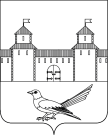 от 05.05.2016  № 598-пОб уточнении почтового адреса жилого помещения (дома)	Руководствуясь постановлением Правительства Российской Федерации от 19.11.2014 №1221 «Об утверждении Правил присвоения, изменения и аннулирования адресов», решением Сорочинского городского Совета муниципального образования город Сорочинск Оренбургской области №375 от 30.01.2015 «Об утверждении Положения о порядке присвоения, изменения и аннулирования адресов на территории муниципального образования город Сорочинск Оренбургской области», статьями 32, 35, 40 Устава муниципального образования Сорочинский городской округ Оренбургской области, свидетельством о государственной регистрации права серии 56-00 №584980 от 20.02.2004, свидетельством о государственной регистрации права серии 56-00 №424293 от 29.01.2003,  кадастровым паспортом здания от 28.03.2016 №56/16-177678 и поданным заявлением (вх.№Сз-512 от 22.04.2016) администрация Сорочинского городского округа Оренбургской области  постановляет: Считать почтовый адрес жилого помещения (дома) с кадастровым номером 56:30:0402001:1011, следующим: Российская Федерация, Оренбургская область, Сорочинский городской округ, пос.Гамалеевка-1, ул. Нефтянников, 1-я линия, д.6.Контроль за исполнением настоящего постановления возложить на главного архитектора муниципального образования Сорочинский городской округ Оренбургской области – Крестьянова А.Ф.Настоящее постановление вступает в силу  с момента подписания и подлежит размещению на Портале муниципального образования Сорочинский городской округ Оренбургской области.Глава муниципального образованияСорочинский городской округ                                                   Т.П. Мелентьева	   Разослано: в дело,  прокуратуре, Управлению архитектуры, заявителю, ОУФМС, Вагановой Е.В.Администрация Сорочинского городского округа Оренбургской области	П О С Т А Н О В Л Е Н И Е 